Manifest DestinyManifest DestinyConvention of 1818Adams-Onis Treaty (Transcontinental Treaty), 1819Webster-Ashburton Treaty, 1842railroad and telegraph expansionPanic of 1837Great American DesertFar WestOverland Trails: (Oregon, Santa Fe)mountain menStephen AustinAntonio López de Santa AnnaSam HoustonTexas Revolution, 1835—1836AlamoBattle of San JacintoWilmot Proviso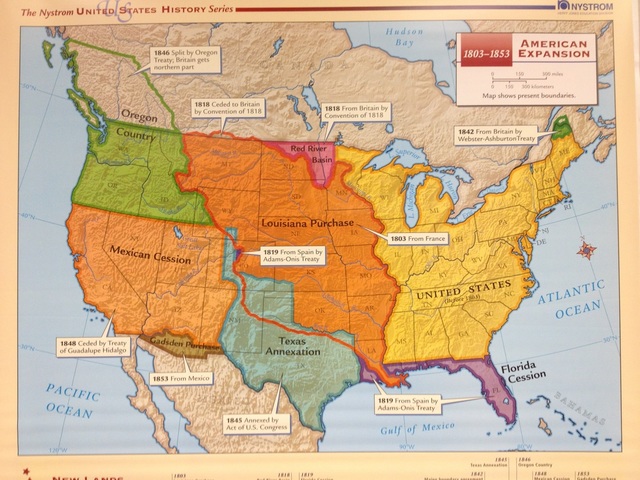 The Mexican-American WarWilliam Henry Harrison [President, 1841]John Tyler [President, 1841—1845]Texas AnnexationPresidential Election of 1844“Fifty-four Forty, or Fight”James K. Polk [President, 1845—1849]Oregon Treaty, 1846Mexican War, 1846—1848Zachary TaylorWinfield ScottJohn C. Frémont“Bear Flag Revolt”Treaty of Guadalupe Hidalgo, 1848Mexican Cession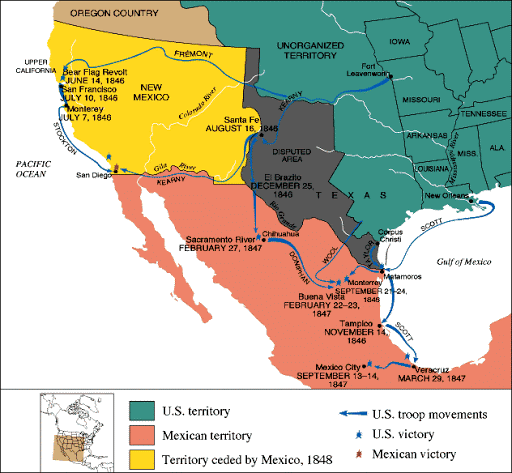 The Compromise of 1850Presidential Election of 1848Zachary Taylor, [President, 1849—1850]Stephen Douglaspopular sovereignty“Great Debate”Henry ClayJohn C. CalhounDaniel WebsterCompromise of 1850Fugitive Slave Act of 1850Millard Fillmore, [President, 1850—1853]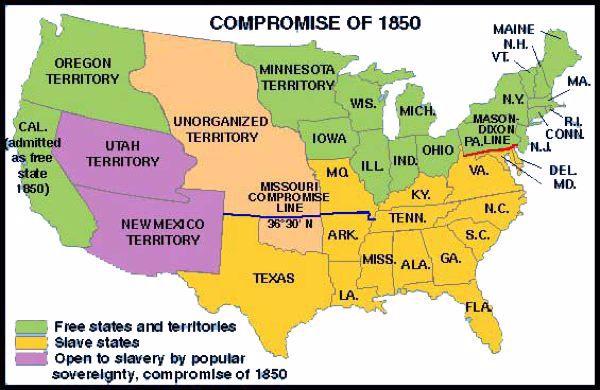 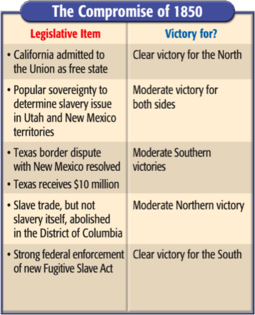 Sectional Conflict: Regional DifferencesNorthern Industry v. Southern AgricultureFree Soil PartyAbolitionist MovementUncle Tom’s Cabin, 1852Harriett Beecher StoweGeorge FitzhughConscience WhigsPresidential Election of 1852 (Issues)Franklin Pierce [President, 1853—1857]Harriett TubmanUnderground Railroad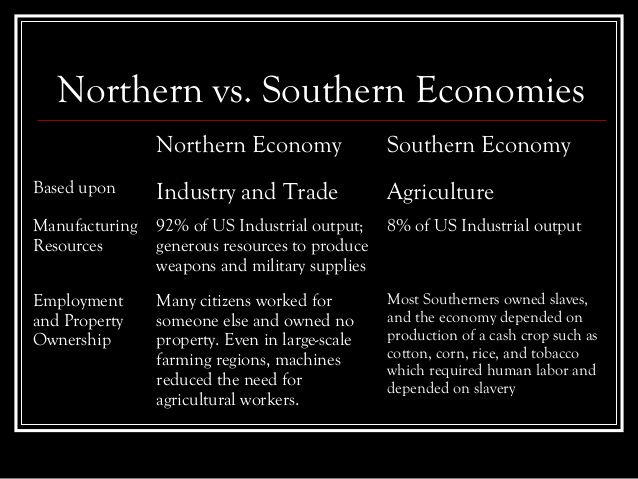 Failure of CompromiseKansas-Nebraska Act of 1854Republican Party“Bleeding Kansas”John BrownPottawatomie Massacre“Crime Against Kansas Speech”Charles SumnerPreston BrooksPresidential Election of 1856 (Issues)John C. FrémontJames Buchanan, [President,1857—1861]Roger TaneyDred Scott v. Sandford, 1857Lincoln-Douglas Debates“House Divided” SpeechHarper’s Ferry Raid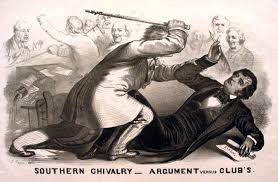 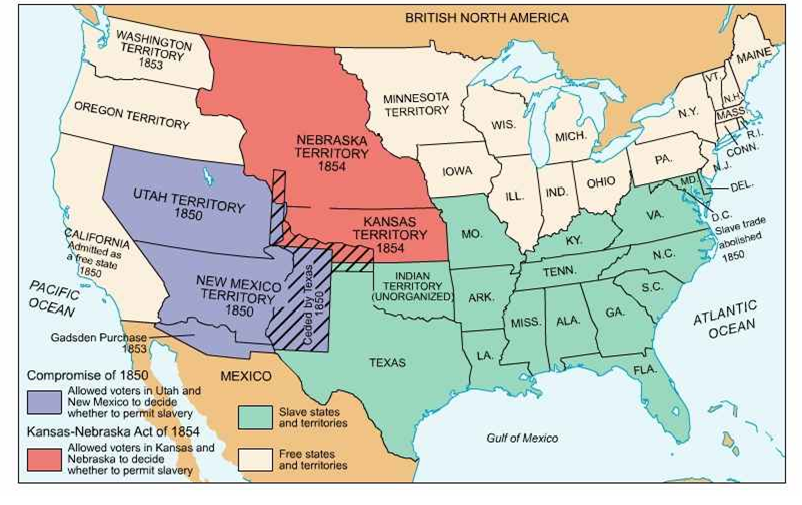 Election of 1860 and SecessionPresidential Election of 1860 (issues) John Bell (Union-South)John C. Breckenridge (Democrat-South), Stephen Douglas (Democrat-North) Abraham Lincoln (Republican)secessionConfederate States of America (CSA)Jefferson DavisAbraham Lincoln [President, 1861—1865]First Inaugural Address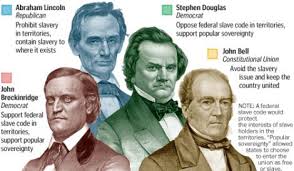 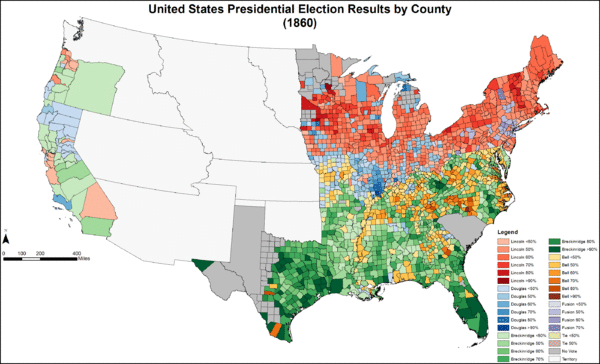 Military Conflict in the Civil WarBorder States (DE, MD, MO, KY)Fort SumterFirst Battle of Bull Run, 1861Thomas “Stonewall” JacksonWinfield ScottAnaconda PlanGeorge B. McClellanRobert E. LeeBattle of Shiloh, 1862Battle of Antietam, 1862Battle of Fredericksburg, 1862Battle of Chancellorsville, 1863Monitor v. MerrimacUlysses S. GrantBattle of Gettysburg, 1863Siege of Vicksburg, 1863Siege of Atlanta, 1864Sherman’s “March to the Sea”Appomattox Court HouseWomen in nursing54th Massachusetts Infantry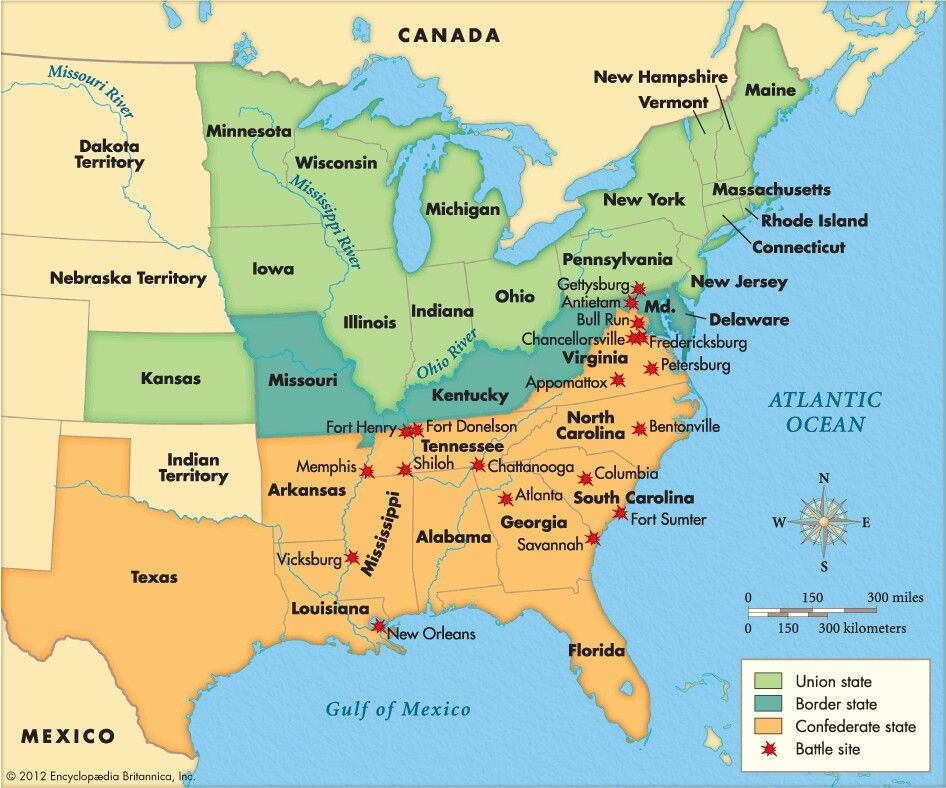 Government Policies in the Civil WarRepublicans and “Big Business”expanded executive power suspension of habeas corpusMorrill Tariff, 1861Morrill Land Grant, 1862Pacific Railway Act, 1862Homestead Act, 1862Emancipation Proclamation, 1862 “Gettysburg Address”draft riotsPresidential Election of 1864George B. McClellan“Copperheads”Lincoln’s Second Inaugural Address Thirteenth Amendment, 1865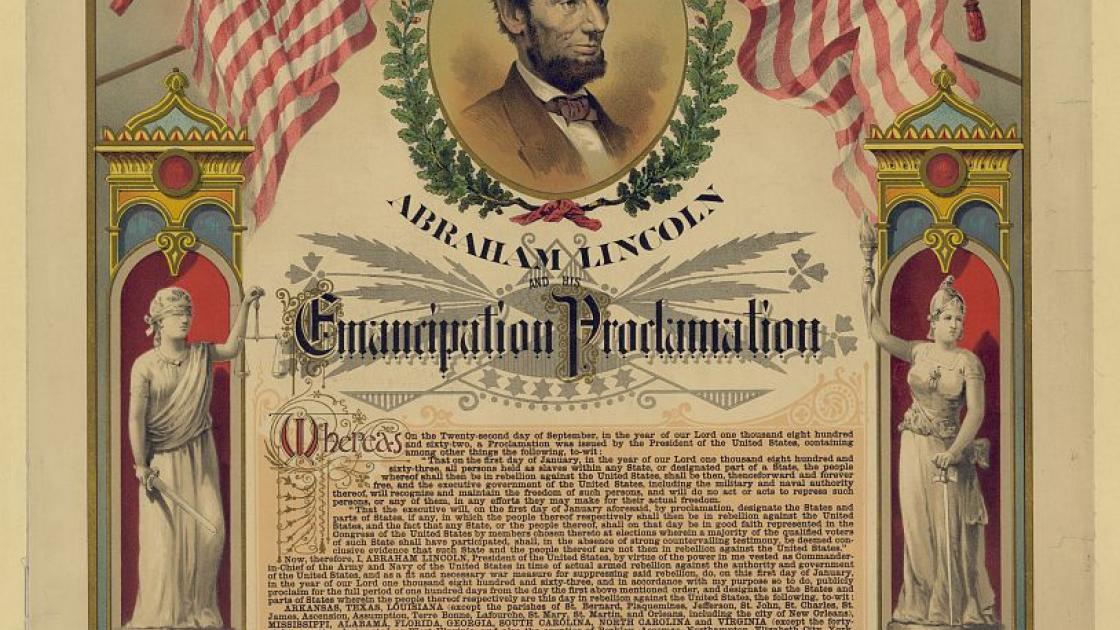 ReconstructionPresidential ReconstructionWade-Davis Bill (1864)“Ten-Percent Plan”Andrew JohnsonFreedmen’s BureauJohn Wilkes BoothLincoln’s assassinationBlack CodesCongressional Reconstruction“Radical Republicans”Charles SumnerThaddeus StephensBenjamin WadeReconstruction Acts, 1867Tenure of Office Act, 1867Edwin Stantonimpeachment“Scalawags”“Carpetbaggers”Blanche K. BruceHiram RevelsSharecroppingtenant farmingKu Klux KlanForce Acts, 1870, 1871Amnesty Act, 1872Andrew Johnson [President, 1865—1869]Presidential Election of 1868Ulysses Grant [President, 1869-1877]patronageThomas NastLiberal RepublicansHorace GreeleyPanic of 1873“Redeemers”Rutherford B. HayesSamuel J. TildenCompromise of 1877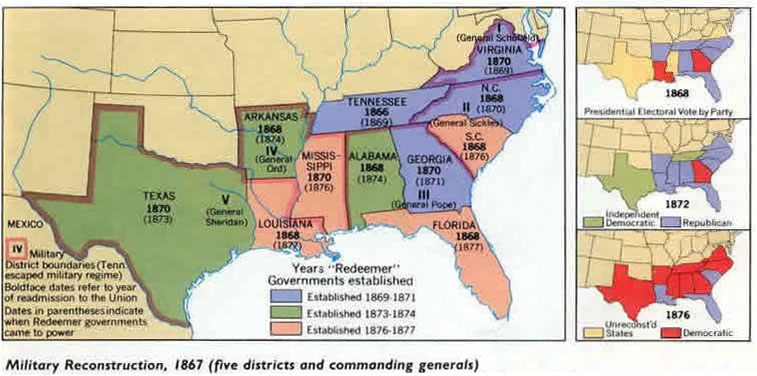 